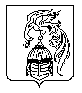 КОНТРОЛЬНО-СЧЕТНЫЙ ОРГАН ЮЖСКОГО МУНИЦИПАЛЬНОГО РАЙОНА155630, г. Южа, ул. Советская, д.34, тел.(8 49347)2-34-63, E-mail: kso_ymr@bk.ruОКПО 69363928, ОГРН 1113706000693, ИНН/КПП 3706018206/370601001АКТ № 25/09-15о результатах плановой проверки деятельности соблюдения законодательства и иных нормативных правовых актов Российской Федерации в сфере закупок товаров, работ,  услуг для обеспечения муниципальных нужд Финансового отдела администрации Южского муниципального района  25.09.2015г.                                                                                              г. ЮжаДля обеспечения реализации Контрольно-счетным органом Южского муниципального района задач и полномочий, установленных ст. 9 Федерального закона от 07.02.2011 г. № 6-ФЗ «Об общих принципах организации и деятельности контрольно-счетных органов субъектов Российской Федерации и муниципальных образований, в  соответствии со статьей 99 Федерального закона от 05.04.2013 N  44-ФЗ "О   контрактной   системе  в  сфере  закупок  товаров,  работ,  услуг  для обеспечения  государственных  и муниципальных нужд", приказом председателя контрольно-счетного органа Южского муниципального района от 28.01.2015  № 2 «Об утверждении Порядка проведения плановых и внеплановых проверок соблюдения законодательства и иных нормативных правовых актов Российской Федерации в сфере закупок товаров, работ, услуг для обеспечения муниципальных нужд Южского муниципального района», приказа председателя контрольно-счетного органа от 31.08.2015 № 4 «о проведении плановой проверки соблюдения законодательства и иных нормативных правовых актов Российской Федерации в сфере закупок товаров, работ,  услуг для обеспечения муниципальных нужд Финансового отдела администрации Южского муниципального района (выборочно)», Рабочей группой контрольно-счетного органа Южского муниципального района в составе:Руководителя Рабочей группы – Теплякова Евгения Владимировича – Председателя контрольно-счетного органа Южского муниципального района, члена Рабочей группы – Ромашова Михаила Эдуардовича – старшего экономиста контрольно-счетного органа Южского муниципального района по контролю в сфере закупок товаров, работ, услуг для обеспечения муниципальных нужд Южского муниципального района, проведена плановая проверка Финансового отдела администрации Южского муниципального района  (выборочно).Цель   проведения плановой проверки - предупреждение   и   выявлениенарушений законодательства Российской Федерации и иных нормативных правовых актов о контрактной системе в сфере закупок товаров, работ, услуг для обеспечения государственных и муниципальных нужд.Предмет проведения плановой проверки: соблюдение заказчиком, контрактной службой, контрактным управляющим, комиссией по осуществлению закупок и ее членами, уполномоченным органом, уполномоченным учреждением, специализированной организацией, выполняющей отдельные полномочия в рамках осуществления закупок для обеспечения муниципальных нужд требований законодательства Российской Федерации и иных нормативных правовых актов Российской Федерации  о контрактной системе в сфере закупок товаров, работ, услуг для обеспечения государственных и муниципальных нужд.Данные о субъекте контроля:Полное наименование:  Финансовый отдел администрации Южского муниципального района.Сокращенное  наименование: Финансовый отдел.Юридический адрес:     155630,    Ивановская область,    г. Южа, ул.Советская, д. 13.ИНН:  3726001232.Фактический адрес:     155630,     Ивановская область,      г. Южа, ул. Советская, д. 13.Контактный телефон:  8(49347)2-19-43.Факс:  8(49347)2-34-05.Руководитель   за  проверяемый   период:       Ванягина        Эльвира Александровна.Финансовый   отдел  администрации    Южского      муниципальногорайона является функциональным органом администрации Южского района, проводящим муниципальную политику и осуществляющим межотраслевое управление и координацию, а также функциональное  регулирование в сфере единой финансовой, бюджетной, налоговой политики в Южском муниципальном районе. Учредителем      Финансового     отдела    является    администрацияЮжского муниципального района. В своей деятельности  руководствуется  Конституцией   РоссийскойФедерации, федеральными конституционными законами, нормативными правовыми актами Президента Российской Федерации, Правительства Российской Федерации, Министерства финансов Российской Федерации, законами Ивановской области, правовыми актами Губернатора Ивановской области, Правительства Ивановской области, администрации Южского муниципального района, Решениями Совета Южского муниципального района, Уставом. Осуществляет   свою  деятельность  во  взаимодействии  с органамиисполнительной власти Ивановской области, органами местного самоуправления (в том числе финансовыми органами), общественными объединениями и иными организациями.	В проверяемом периоде и на момент проведения проверки ответственными лицами за расходованием бюджетных средств являлись:	С правом первой подписи – Ванягина Эльвира Александровна, заместитель главы администрации, начальник Финансового отдела администрации Южского муниципального района.	С правом второй подписи: – Рыбина Ирина Станиславовна, начальник отдела бухгалтерского учета и отчетности Финансового отдела администрации Южского муниципального района.	- Тарасова Надежда Геннадьевна – заместитель начальника отдела бухгалтерского учета и отчетности Финансового отдела администрации Южского муниципального района.	 С правом подписи исполнителя: – Гагаева Нина Александровна – начальник бюджетного отдела Финансового отдела администрации Южского муниципального района.- Тарасова Надежда Геннадьевна  - заместитель начальника отдела бухгалтерского учета и отчетности Финансового отдела администрации Южского муниципального района.- Шувалова Алевтина Львовна  - ведущий специалист по налоговой политике Финансового отдела администрации Южского муниципального района.- Попова Любовь Александровна – ведущий специалист по бюджету Финансового отдела администрации Южского муниципального района.	Плановая проверка проводилась с 02.09.2015 года по 25.09.2015 года в присутствии заместителя Главы администрации Южского муниципального района, начальника Финансового отдела администрации Южского муниципального района – Ванягиной Эльвиры Александровны, заместителя начальника отдела бухгалтерского учета и отчетности Финансового отдела администрации Южского муниципального района – Тарасовой Надежды Геннадьевны по адресу: 155630, Ивановская область,  г. Южа, ул. Советская, д. 13.Проверяемый период:  с 1 января 2015 года по 31 марта 2015 года.За проверяемый период субъектом контроля заключено 20 контрактов на сумму 476.523,66  рублей;Определение поставщиков  (подрядчиков,  исполнителей)        путемпроведения открытого конкурса – не осуществлялось;Определение    поставщиков    (подрядчиков, исполнителей)    путемпроведения конкурса с ограниченным участием – не осуществлялось;Определение поставщиков    (подрядчиков, исполнителей)       путемпроведения двухэтапного конкурса – не осуществлялось;Определение   поставщиков    (подрядчиков, исполнителей)     путемпроведения аукциона в электронной форме – не осуществлялось;Определение   поставщиков   (подрядчиков, исполнителей)      путемзапроса котировок– не осуществлялось;Определение    поставщиков    (подрядчиков, исполнителей)    путемзапроса предложений– не осуществлялось;Закупки у  единственного поставщика (подрядчика, исполнителя) наосновании пункта 4 части 1 статьи 93 Закона № 44-ФЗ – заключено 17 контрактов на общую сумму 120.208,15;Закупки у единственного поставщика (подрядчика, исполнителя)  наосновании пункта 5 части 1 статьи 93 Закона № 44-ФЗ – контракты не заключались.Для проведения плановой проверки субъектом контроля представлены следующие документы:- Распоряжение «о назначении на должность» от 31 октября 2006 года  № 442 заместителя Главы администрации Южского муниципального района, заведующего МУ «Финансовый отдел администрации Южского муниципального района» Ванягину Эльвиру Александровну;- Диплом о высшем образовании Ванягиной Эльвиры Александровны, серии ДВС № 0325307  от 12 июля 2000 г.;- Диплом о высшем образовании Ванягиной Эльвиры Александровны, серии ВСГ № 5257198  от 17 мая 2011 г.;- Устав Муниципального казённого учреждения «Финансовый отдел администрации Южского муниципального района» от 10.10.2011 № 593;-  Постановление от 19.04.2012 № 281 «О внесении изменений в Устав муниципального казённого учреждения «Финансовый отдел администрации Южского муниципального района»;-  Приказ «О предоставлении права подписи электронных документов» № 52 от 09.08.2013 года;-  Постановление от 03.04.2014 № 250-п «О внесении изменений в Устав Финансового отдела администрации Южского муниципального района»;-  Выписка из Приказа № 19 от 15 июля 2004 года по МУ «Финансовый отдел администрации Южского муниципального района» о принятие в порядке перевода Тарасовой Надежды Геннадьевны на должность заместителя начальника отдела бухгалтерского учета и отчетности;- Диплом о высшем образовании Тарасовой Надежды Геннадьевны от 16 февраля 2005 года  ВСВ № 0689839;- Диплом о высшем образовании Рыбиной Ирины Станиславовны от 4 июля 2000 года  ДВС № 0325247;- Диплом о высшем образовании Гагаевой (Фокиной) Нины Александровны от 28 декабря 1988 года  ТВ № 057254;- Приказ от 27 января 2014 года № 6 «О переводе на должность Гагаевой Нины Александровны»;-  Приказ от 22.01.2014 № 10 «Об утверждении Положения о контрактной  службе Финансового отдела администрации Южского муниципального района»;- Приказ от 22.01.2014 г. № 11 «О создании Единой комиссии по осуществлению закупок для нужд Финансового отдела администрации Южского муниципального района»;-  Реквизиты предприятия;-  Реестр заключенных муниципальных контрактов на 1 квартал 2015 года;- Свидетельство о постановке на учет в налоговом органе российской организации, в качестве налогоплательщика налога на добавленную стоимость (НДС) серия 37 № 0006436 от 21.11.2001 года: ИНН 3726001232/КПП 372601001;- Удостоверение о повышении квалификации 772400697419 от 10.02.2014, регистрационный номер 000416-УО-РАНХиГС-152/1, Ванягиной Эльвиры Александровны;- Удостоверение о повышении квалификации 772401257279 от 10.02.2014, регистрационный номер 000462-УО-РАНХиГС-152/1, Тарасовой Надежды Геннадьевны;- Удостоверение о повышении квалификации 772401257273 от 10.02.2014, регистрационный номер 000456-УО-РАНХиГС-152/1, Рыбиной Ирины Станиславовны;- Удостоверение о повышении квалификации 372401266102 от 25.04.2014, регистрационный номер 2277,  Гагаевой  Нины Александровны;-  Приказ от 24 марта 2014 г. № 21 «О внесении изменений в приказ Финансового отдела администрации Южского муниципального района от 22.01.2014 г. № 10 «Об утверждении Положения о контрактной службе Финансового отдела администрации Южского муниципального района»;-  Приказ от 16 мая 2014 г. № 41 «О назначении пользователей общероссийского официального сайта для размещения информации о размещении заказов на поставки товаров, выполнение работ, оказание услуг для государственных и муниципальных нужд»;- План-график от 14 января 2015 года для размещения заказов на поставки товаров, выполнение работ, оказания услуг для нужд Финансового отдела администрации Южского муниципального района на 2015 год; № 44201501333000255001, опубликованный  14.01.2015 г. в  11:23;- Приказ от 14.01.2015 № 1 «Об утверждении план-графика размещения заказов на поставки товаров, выполнение работ, оказание услуг для нужд Финансового отдела администрации Южского муниципального района на 2015 год»;-  План-график от 12.02.2015 для размещения заказов на поставку товаров, выполнение работ, оказания услуг для обеспечения государственных и муниципальных нужд на 2015 год; № 44201501333000255001, опубликованный  12.02.2015 г. в  15:10;- Приказ от 12.02.2015 № 2 «О внесении изменений в План-график размещения заказов на поставки товаров, выполнение работ, оказания услуг для обеспечения муниципальных нужд Финансового отдела администрации Южского муниципального района от 14.01.2015 г. № 1 (в действующей редакции)»; - План-график от 20 февраля 2015 года для размещения заказов на поставку товаров, выполнение работ, оказания услуг для обеспечения государственных и муниципальных нужд на 2015 год; № 44201501333000255001, опубликованный  20.02.2015 г. в  09:57;- Приказ от 20.02.2015 № 3 «О внесении изменений в План-график размещения заказов на поставки товаров, выполнение работ, оказания услуг для обеспечения муниципальных нужд Финансового отдела администрации Южского муниципального района от 14.01.2015 года № 1 (в действующей редакции)»; - План-график от 27 февраля 2015 года для размещения заказов на поставку товаров, выполнение работ, оказания услуг для обеспечения государственных и муниципальных нужд на 2015 год; № 44201501333000255001, опубликованный  27.02.2015 г. в  13:18;- Приказ от 27.02.2015 № 4 «О внесении изменений в План-график размещения заказов на поставки товаров, выполнение работ, оказания услуг для обеспечения муниципальных нужд Финансового отдела администрации Южского муниципального района от 14.01.2015 г. № 1 (в действующей редакции)»; - План-график от 17 марта 2015 года для размещения заказов на поставку товаров, выполнение работ, оказания услуг для обеспечения государственных и муниципальных нужд на 2015 год; № 44201501333000255001, опубликованный  17.03.2015 г. в  14:29;- Приказ от 17.03.2015 № 5 «О внесении изменений в План-график размещения заказов на поставки товаров, выполнение работ, оказания услуг для обеспечения муниципальных нужд Финансового отдела администрации Южского муниципального района от 14.01.2015 г. № 1 (в действующей редакции)»; В результате проведенной плановой проверки установлено:Проверка действий Заказчика по организации работы  и  планированиюзакупок показала следующее.В       соответствии     с     требованиями      Закона       № 44-ФЗ:а)    приказом   Заказчика    от   22.01.2014       № 10          «О назначениируководителя контрактной службы» в   учреждении, без нарушения сроков, назначен руководитель контрактной службы (до 31.03.2014). Он имеет высшее профессиональное образование, Диплом от 28 декабря 1988 года  ТВ № 057254, который прошел повышение квалификации в сфере закупок, что подтверждается Удостоверением о повышении квалификации 372401266102 от 25.04.2014. Утверждено Положение о контрактной службе приказом № 10   от 22.01.2014 года.	Однако нужно учесть, что согласно ч.1. ст. 38 Федерального закона от 05.04.2013 года № 44-ФЗ «О контрактной системе в сфере закупок товаров, работ, услуг для обеспечения государственных и муниципальных нужд», Заказчики, совокупный годовой объем закупок, которых превышает сто миллионов рублей, создают контрактную службу.	б)  Приказом    Заказчика  от    22.01.2014 года   № 11  в      Учреждениисоздана Единая комиссия по осуществлению закупок для нужд Финансового отдела администрации Южского района. Утвержден ее состав в количестве 5 человек, из которых 3 сотрудников прошли повышение квалификации в сфере закупок (Удостоверение о повышении квалификации 772401257279 от 10.02.2014, Тарасовой Надежды Геннадьевны, Удостоверение о повышении квалификации 372401266102 от 25.04.2014, Гагаевой Нины Александровны, Удостоверение о повышении квалификации 772401257273 от 10.02.2014, Рыбиной Ирины Станиславовны).  Этим же Приказом утверждено Положение о Единой комиссии по осуществлению закупок для нужд Финансового отдела администрации Южского муниципального района.Приказом  Заказчика    № 41  от  16 мая 2014 года «О назначениипользователей общероссийского официального сайта для размещения информации о размещении заказов на поставки товаров, выполнение работ, оказание услуг для государственных и муниципальных нужд» правом электронной цифровой подписи от имени учреждения для работы в единой информационной системе и на электронных площадках наделены следующие сотрудники: Ванягина Эльвира Александровна – заместитель Главы администрации Южского муниципального района, начальник Финансового отдела администрации Южского муниципального района, Гагаева Нина Александровна – заместитель начальника Финансового отдела, начальник бюджетного отдела администрации Южского муниципального района (контрактный управляющий), Рыбина Ирина Станиславовна – начальник отдела бухгалтерского учета и отчетности Финансового отдела администрации Южского муниципального района, Жаринов Владимир Валерьевич – ведущий специалист по программному обеспечению Финансового отдела администрации Южского муниципального района, что позволяет в полном объеме осуществлять функции, предусмотренные  ч.4 ст. 38 Закона № 44-ФЗ.Согласно  части    2  статьи 112    Закона  44 - ФЗ        заказчикиразмещают в единой информационной системе или до ввода в эксплуатацию указанной системы на официальном сайте Российской Федерации в информационно-телекоммуникационной сети «Интернет» для размещения информации о размещении заказов на поставки  товаров, выполнение работ, оказание услуг планы-графики размещения заказов на  2014 и 2015 годы по правилам, действовавшим до дня вступления в силу настоящего  Федерального закона, с учетом особенностей, которые могут быть установлены федеральным органом исполнительной власти, осуществляющим нормативное правовое регулирование в сфере размещения заказов, и федеральным органом исполнительной власти, осуществляющим правоприменительные функции по кассовому обслуживанию исполнения бюджетов бюджетной системы Российской Федерации.	В этой связи следует отметить, что в настоящее время планы-графики размещения заказов размещаются заказчиками на официальном сайте в сети «Интернет» в порядке, утвержденном совместным приказом Минэкономразвития России и Федеральным казначейством от 27 декабря 2011 г. № 761/20 н «Об утверждении порядка размещения на официальном сайте планов-графиков размещения заказа на поставки товаров, выполнения работ, оказания услуг для нужд заказчиков и формы планов-графиков размещения заказа на поставки товаров, выполнение работ, оказание услуг для нужд заказчиков» (далее Приказ № 761/20н).	При этом особенности, указанные в части 2 статьи 112 Закона 44-ФЗ, установлены совместным приказом Минэкономразвития России и Казначейства России от 20 сентября 2013 г. № 544/18н «Об особенностях размещения на официальном сайте Российской Федерации и информационно-телекоммуникационной сети «Интернет» для размещения информации о размещении  заказов на поставки товаров, выполнение работ, оказание услуг планов-графиков размещения заказов на 2014 и 2015 годы» (далее – Приказ № 544/18н).	В соответствии с пунктом 2 Приказа № 544/18н планы-графики подлежат размещению на официальном сайте не позднее одного календарного месяца после принятия закона (решения) о  бюджете.Решение № 140 «О бюджете Южского муниципального района на 2015 год и плановый период 2016 и 2017 годов» принято Советом Южского муниципального района 19.12.2014. Таким образом, с учетом положений п. 3 ст. 192 ГК РФ, заказчик должен разместить  план-график не позднее 19.01.2015 года. Соответственно, в Финансовом отделе администрации Южского муниципального района, план-график размещен в установленные сроки (14.01.2015 г.).В  соответствии   с    пунктом   6   Приказа    № 761/20н   в    случаевнесения изменений   в план-график, такие изменения размещаются на официальном сайте не позднее трех рабочих дней со дня внесения изменений в план-график.В соответствии с информацией,       опубликованной   на   официальномСайте www.zakupki.gov.ru., Финансовый отдел администрации Южского муниципального района вносил изменения в план-график 4 раза: 12.02.2015 г.; 20.02.2015 г.; 27.02.2015 г., 17.03.2015 г. Изменения в план-график были размещены на официальном сайте  без нарушений установленных сроков.2.Проверка  соблюдения  Заказчиком  требований    законодательства Российской Федерации и иных нормативных правовых актов Российской Федерации о контрактной системе в сфере закупок товаров, работ, услуг при принятии решения о способе определения поставщика (подрядчика, исполнителя), в том числе решения о закупке товаров, работ, услуг для обеспечения государственных нужд у единственного поставщика  (подрядчика, исполнителя) показала следующее.Осуществление    закупки      у      единственного     поставщика(подрядчика, исполнителя)   на основании пункта 4 части 1 статьи 93 Закона 44-ФЗ.	Согласно пункту 4  части 1статьи 93 Закона № 44-ФЗ  осуществление закупки товара, работы или услуги может быть произведено на сумму, не превышающую ста тысяч рублей. При этом годовой объем закупок, которые заказчик вправе осуществить на основании настоящего пункта, не должен превышать два миллиона рублей или не должен превышать пять процентов совокупного объема закупок заказчика и не должен составлять более чем пятьдесят миллионов рублей.	В соответствии с планом-графиком на 2015 год размещенным на официальном сайте (с учетом внесенных изменений) закупки по договорам до 100 тысяч рублей запланированы на сумму 720,83 тыс. рублей, и совокупный годовой объем закупок в текущем году составит 720,83 тысяч рублей.	В соответствии с частью 1 статьи 103 Закона 44-ФЗ сведения о заключенных контрактах в реестр контрактов  не включаются.	Факты неисполнения или ненадлежащего исполнения поставщиками (подрядчиками, исполнителями) обязательств, предусмотренных контрактами (договорами), заключенными на поставку товара, выполнение работы, оказание услуги с единственным поставщиком (подрядчиком, исполнителем), отсутствуют. Меры ответственности к поставщику не применялись.Закупки   у   единственного поставщика (подрядчика, исполнителя)  на    основании пункта 5 части 1 статьи 93 Закона № 44-ФЗ – контракты не заключались.В ходе    выборочного     аудита       наличия    в        контрактахобязательных условий,  предусмотренных Федеральным законом № 44-ФЗ, установлено, что в договорах (контрактах) № 2225 от 02 декабря 2014 года, № 111 от 30 января 2015 года, № 149 от 30 января 2015 года, № 25 от 11 марта 2015 года, № 180000056793 от 26 января 2015 года, № 9890677959 от 26 января 2015 года, в нарушение ч. 5 с. 34 Федерального закона № 44-ФЗ, п. «а» ч. 5 Правил определения размера штрафа, начисляемого в случае ненадлежащего исполнения заказчиком, поставщиком (подрядчиком, исполнителем) обязательств, предусмотренных контрактом (за исключением просрочки исполнения обязательств заказчиком, поставщиком (подрядчиком, исполнителем), и размера пени, начисляемой за каждый день просрочки исполнения поставщиком (подрядчиком, исполнителем) обязательства, предусмотренного контрактом», утвержденных Постановлением Правительства РФ от 25.11.2013 № 1063, отсутствуют. При   заключении   контрактов, в  семи договорах № 2225 от 02 декабря 2014 года, № 111 от 30 января 2015 года, № 149 от 30 января 2015 года, № 25 от 11 марта 2015 года, № 180000056793 от 26 января 2015 года, № 9890677959 от 26 января 2015 года, № 19 от 26 января 2015 года, в  том  числе  на      основании пунктов 4 и 5 части 1 статьи 93 Закона (закупки на сумму, не превышающую 100 и 400 тыс. рублей) в соответствии с частью 2 статьи 34 необходимо указывать, что цена контракта является твердой и определяется на весь срок исполнения контракта.Однако нужно учесть, что при заключении контракта в случаях, предусмотренных пунктами 4,15 и 28 части 1 статьи 93 Закона № 44-ФЗ, требования об ответственности могут не применяться.3.Проверка  размещения  заказов,  участниками   которых   могут   бытьтолько субъекты малого предпринимательства.	3.1. В соответствии с частью 1 статьи 30 Закона № 44-ФЗ, заказчики обязаны осуществлять закупки у субъектов малого предпринимательства и социально ориентированных некоммерческих организаций в объеме не менее чем пятнадцати процентов совокупного годового объема закупок, рассчитанного с учетом части 1.1 настоящей статьи, путем проведения конкурсов, аукционов, запросов котировок, запросов предложений в которых участниками размещения заказов являются данные субъекты.Осуществление закупок товаров, работ, услуг для обеспечения государственных и муниципальных нужд у субъектов малого предпринимательства, социально ориентированных некоммерческих организаций в размере менее размера, предусмотренного законодательством Российской Федерации о контрактной системе в сфере закупок, содержит признаки состава административного правонарушения, предусмотренного ч. 11 ст. 7.30 КоАП РФ, и влечет наложение административного штрафа на должностных лиц в размере пятидесяти тысяч рублей.Неразмещение должностным лицом заказчика, должностным лицом уполномоченного органа, должностным лицом уполномоченного учреждения, специализированной организацией, в единой информационной системе в сфере закупок информации и документов, размещение которых предусмотрено в соответствии с законодательством Российской Федерации о контрактной системе в сфере закупок, предусмотренного ч. 3 статья  7.30 КоАП  РФ,- влечет наложение административного штрафа на должностных лиц в размере пятидесяти тысяч рублей; на юридических лиц – пятисот тысяч рублей.Однако нужно учесть, что общий объем закупок,    входящих  в     Перечень, утвержденный Постановлением Правительства Российской Федерации от 04.11.2006 № 642 «О перечне товаров, работ, услуг для государственных и муниципальных нужд, размещение заказов, которые осуществляется у субъектов малого предпринимательства» в течении 2015 года в Финансовом отделе администрации Южского муниципального района,  составит 0 рублей.	В соответствии с пунктом 16 статьи 3 Закона совокупный годовой объем закупок – утвержденный на соответствующий финансовый год общий объем финансового обеспечения для осуществления заказчиком закупок в соответствии с Законом, в том числе для оплаты контрактов, заключенных до начала указанного финансового года и подлежащих оплате в указанном финансовом году.	Согласно части 1 статьи 30 Закона заказчики обязаны осуществлять закупки у субъектов малого предпринимательства, социально ориентированных некоммерческих организаций в объеме не менее чем пятнадцать процентов совокупного годового объема закупок, рассчитанного с учетом части 1.1 статьи 30 Закона, путем:проведения  открытых    конкурсов   с   ограниченным        участием, двухэтапных конкурсов, электронных аукционов, запросов котировок, запросов предложений, в которых участниками закупок являются только субъекты малого предпринимательства, социально ориентированные некоммерческие организации. При этом начальная (максимальная) цена контракта не должна превышать двадцати миллионов рублей;осуществление    закупок    с    учетом  положений  части 5 статьи 30Закона.В соответствии  с частью 1.1  статьи 30   Закона,  в расчет  совокупногогодового объема закупок не включаются закупки:для обеспечения обороны страны и безопасности государства;услуг по предоставлению кредитов;у единственного   поставщика      (подрядчика, исполнителя)           всоответствии    с  частью 1 статьи 93 Закона;работ в области использования атомной энергии;при  осуществлении    которых     применяются   закрытые   способы определения поставщиков (подрядчиков, исполнителей).Таким образом, в случае если необходимый объем закупок у субъектов малого предпринимательства и социально ориентированных некоммерческих организаций, рассчитанный с учетом положений части 1.1 статьи 30 Закона, составляет ноль рублей, заказчик не обязан осуществлять закупки у субъектов малого предпринимательства и социально ориентированных некоммерческих организаций.Выводы рабочей группы по результатам проверки:	По итогам проверки соблюдения требований законодательства о контрактной системе в сфере закупок товаров, работ, услуг для государственных и муниципальных нужд:Признать       в  действиях    должностных    лиц   Заказчика  наличиенарушений:  ч. 5 ст. 34   Федерального закона    № 44-ФЗ,    п. «а»    ч. 5   Правилопределения размера штрафа, начисляемого в случае ненадлежащего исполнения заказчиком, поставщиком (подрядчиком, исполнителем) обязательств, предусмотренных контрактом (за исключением просрочки исполнения обязательств заказчиком, поставщиком (подрядчиком, исполнителем), и размера пени, начисляемой за каждый день просрочки исполнения поставщиком (подрядчиком, исполнителем) обязательства, предусмотренного контрактом», утвержденных Постановлением Правительства РФ от 25.11.2013 № 1063;части  2 статьи 34 Федерального закона  от 05 апреля 2013  № 44-ФЗ«О закупках товаров, работ, услуг для обеспечения государственных  и муниципальных нужд»; ч.1. ст.38  Федерального закона   от  05 апреля  2013   № 44-ФЗ    «Озакупках товаров, работ, услуг для обеспечения государственных  и муниципальных нужд».Для    устранения      выявленных     проверкой                   нарушенийзаконодательства о контрактной системе в сфере закупок, рабочая группа контрольно-счетного органа Южского муниципального района считает необходимым выдать заказчику обязательное для исполнения предписание об устранении нарушений.Акт проверки направить  лицам, в отношении    которых   проведенапроверка, в срок не позднее десяти рабочих дней со дня подписания акта.Информацию о  результатах  проверки  направить  в администрациюЮжского муниципального района.Финансовому    отделу    администрации  Южского муниципальногорайона,  учесть все замечания и нарушения указанные в настоящем акте, в дальнейшем руководствоваться законодательством РФ.О   результатах   рассмотрения   акта   проверки  и  принятых   мерахсообщить  в контрольно-счетный орган Южского муниципального района в двухнедельный срок  с даты получения акта.	Настоящий акт проверки составлен в 2 экземплярах по адресу: Ивановская область,  город  Южа, улица Советская,  дом  № 13.Члены рабочей группы:Председатель контрольно-счетного органаЮжского муниципального района  _____________________Е.В.ТепляковСтарший экономист контрольно-счетногооргана Южского муниципального районапо контролю в сфере закупок товаров, работ, услуг для обеспечения муниципальных нуждЮжского муниципального района  _____________________М.Э.РомашовАкт получил: __________________________________________________________________дата, подпись, расшифровка подписи